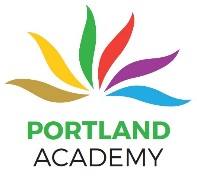 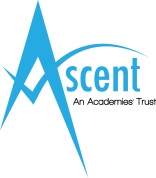 Portland AcademyWeymouth RoadSunderlandSR3 2NQTel: (0191) 553 6050Portland Academy is a successful secondary special academy for students aged 11-19. The population is predominantly students with severe or profound learning difficulties and those with associated autism. It is part of the Ascent Academies Trust, comprising five special academies across the region. As part of the staff team, you will play a key role in the achievement of small groups of students. Position:		Family Liaison and Attendance WorkerGrade:			Scale 6, PT26 – PT28, £20,211 - £21,564 (actual salary)Hours/ Weeks:		37 hours per week, TTO 39 weeks The successful candidate will contribute to the academy’s early help and support for families, working to promote regular attendance, improve family engagement and promote achievement and progress for pupils. The post holder will have 5 x GCSE A* - C or equivalent including Maths & English, hold a relevant qualification at L3 and have experience of working closely with parents/ carers and families.The Trust is committed to safeguarding and promoting the welfare of children and young people with Special Needs and expects all staff and volunteers to share this commitment. This post is exempt from the Rehabilitation of Offenders Act 1974 and therefore will be subject to a DBS check from the Disclosure and Barring Service. An Application Form, Job Description and Person Specification can be downloaded from the website www.ascenttrust.org listed under job vacancies. Completed applications are to be returned via email to HR@ascenttrust.org  or direct to Human Resources, Portland Academy, Weymouth Road, Sunderland, SR3 2NQ.Closing Date:  Wednesday 21st March 2018 at 12 noonInterviews: Tuesday 24th April 2018